Additional file 1: Table S1- Food and Nutrient content of the test beverages along with the fixed content breakfastAdditional file 1: Figure S1- Mean ± SE subjective visual analogue scale (VAS) values for the overall appetite in male participants after intake of skim milk (●), apple juice (■) and whole milk (▲) adjusted for age, BMI and rolling method. Significant differences between the intervention periods are shown with asterisks. Standard errors are appeared by vertical bars.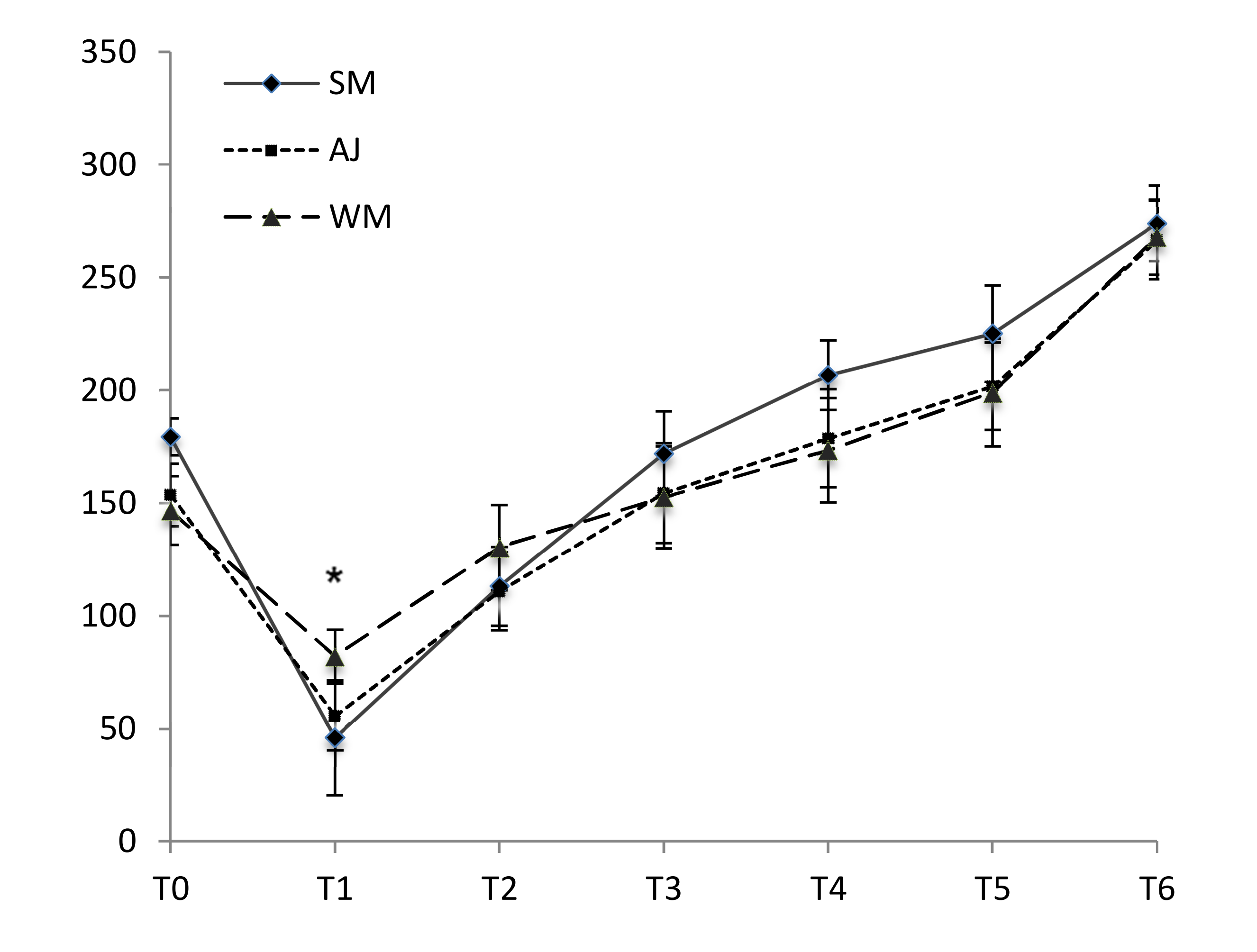 Additional file 1: Figure S2- Mean ± SE subjective visual analogue scale (VAS) values for desire to eat, fullness, hunger and prospective consumption in male participants after ingestion of skim milk (●), apple juice (■) and whole milk (▲) adjusted for age, BMI and rolling method. Significant differences between the intervention periods are shown with asterisks. Standard errors are appeared by vertical bars.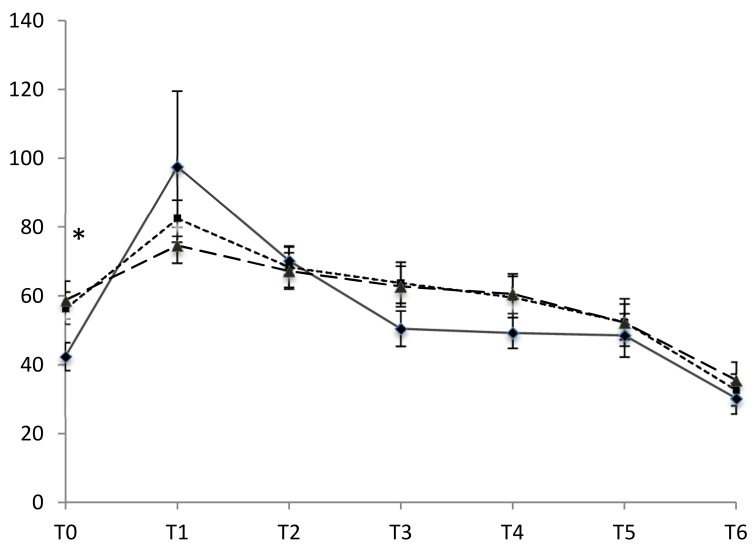 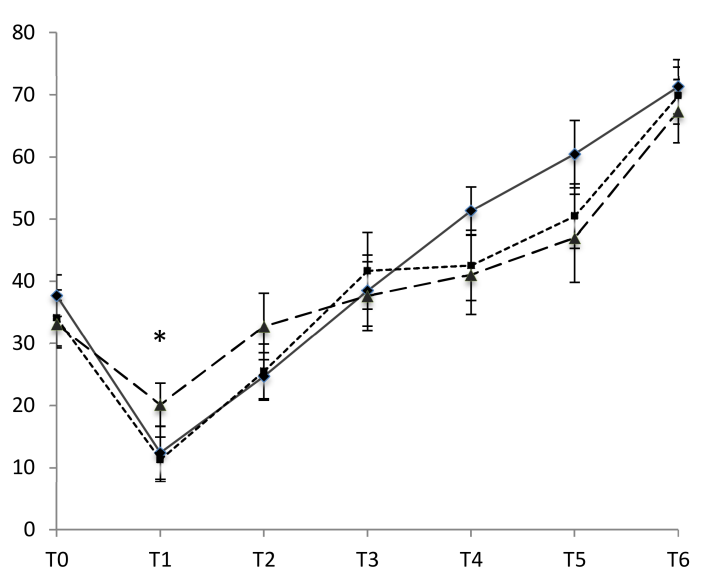 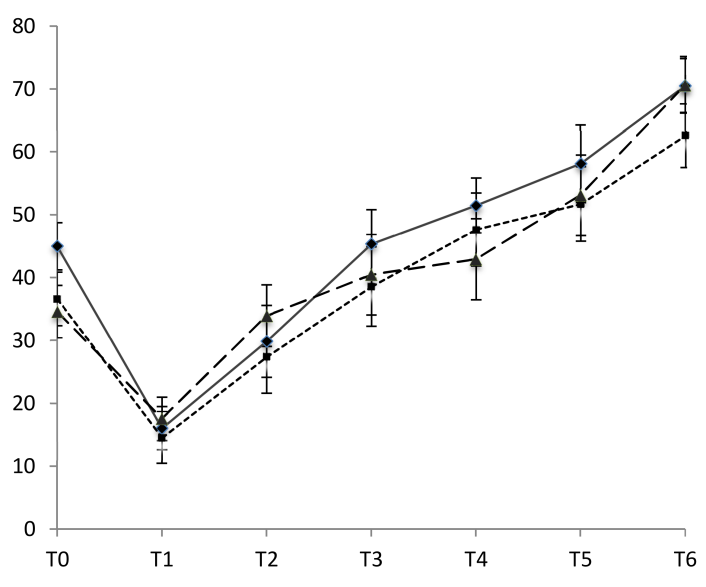 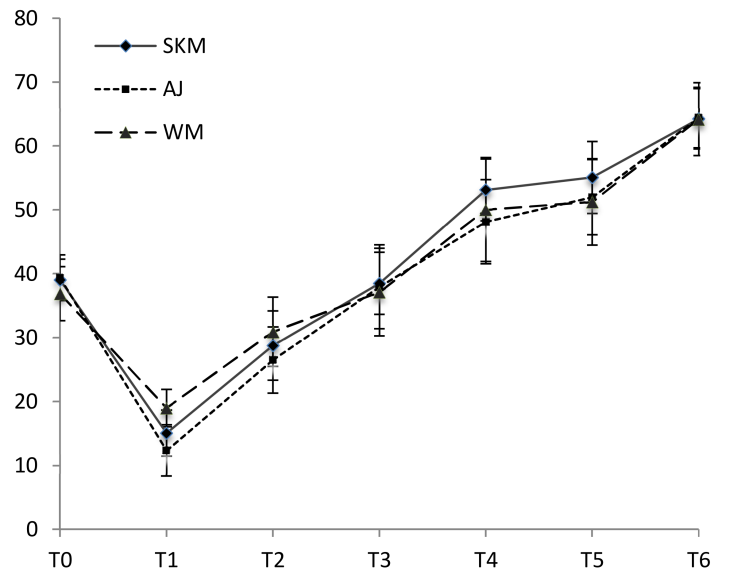 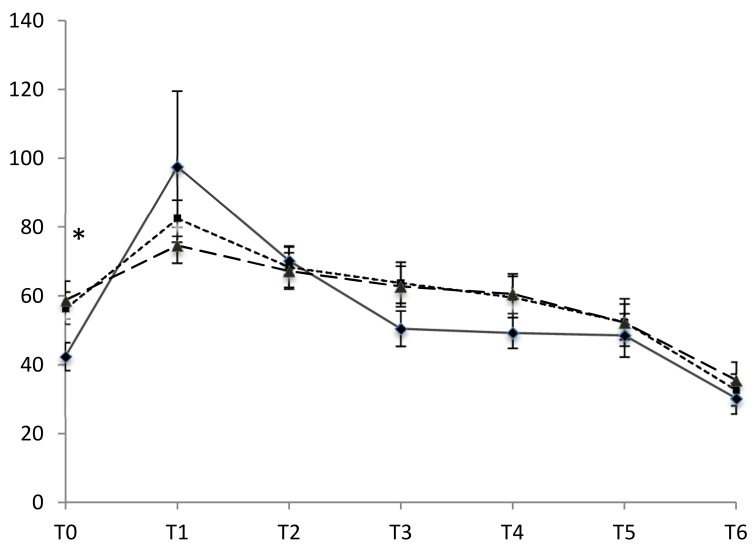 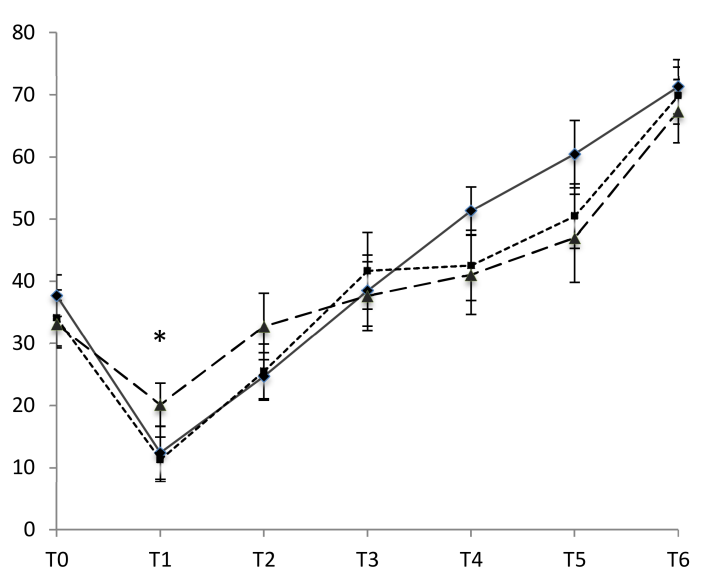 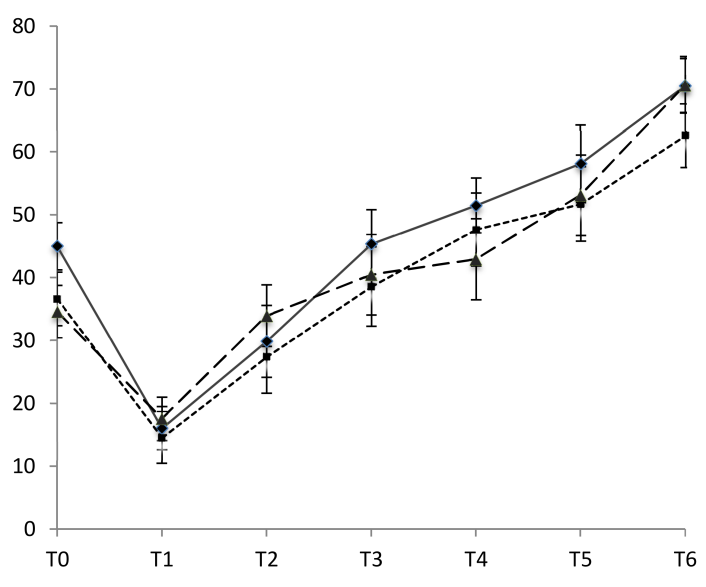 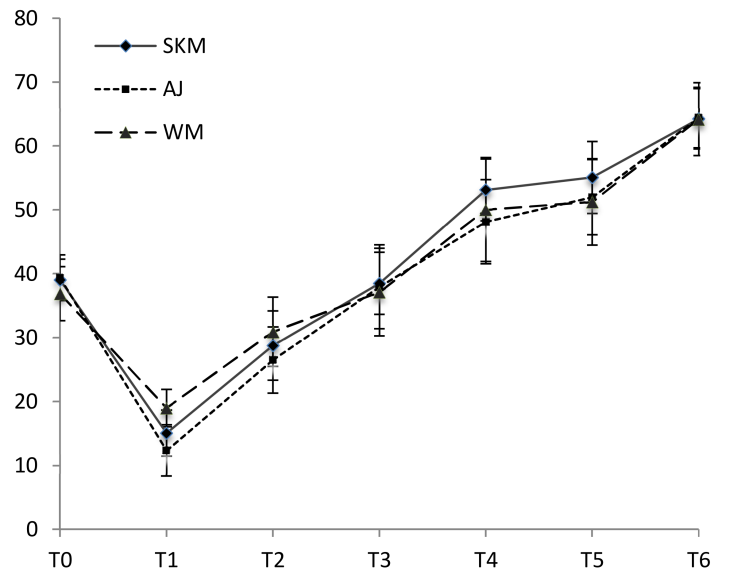 Additional file 1: Figure S3- Mean ± SE subjective visual analogue scale (VAS) values for the overall appetite in female participants after intake of skim milk (●), apple juice (■) and whole milk (▲) adjusted for age, BMI and rolling method. Significant differences between the intervention periods are shown with asterisks. Standard errors are appeared by vertical bars.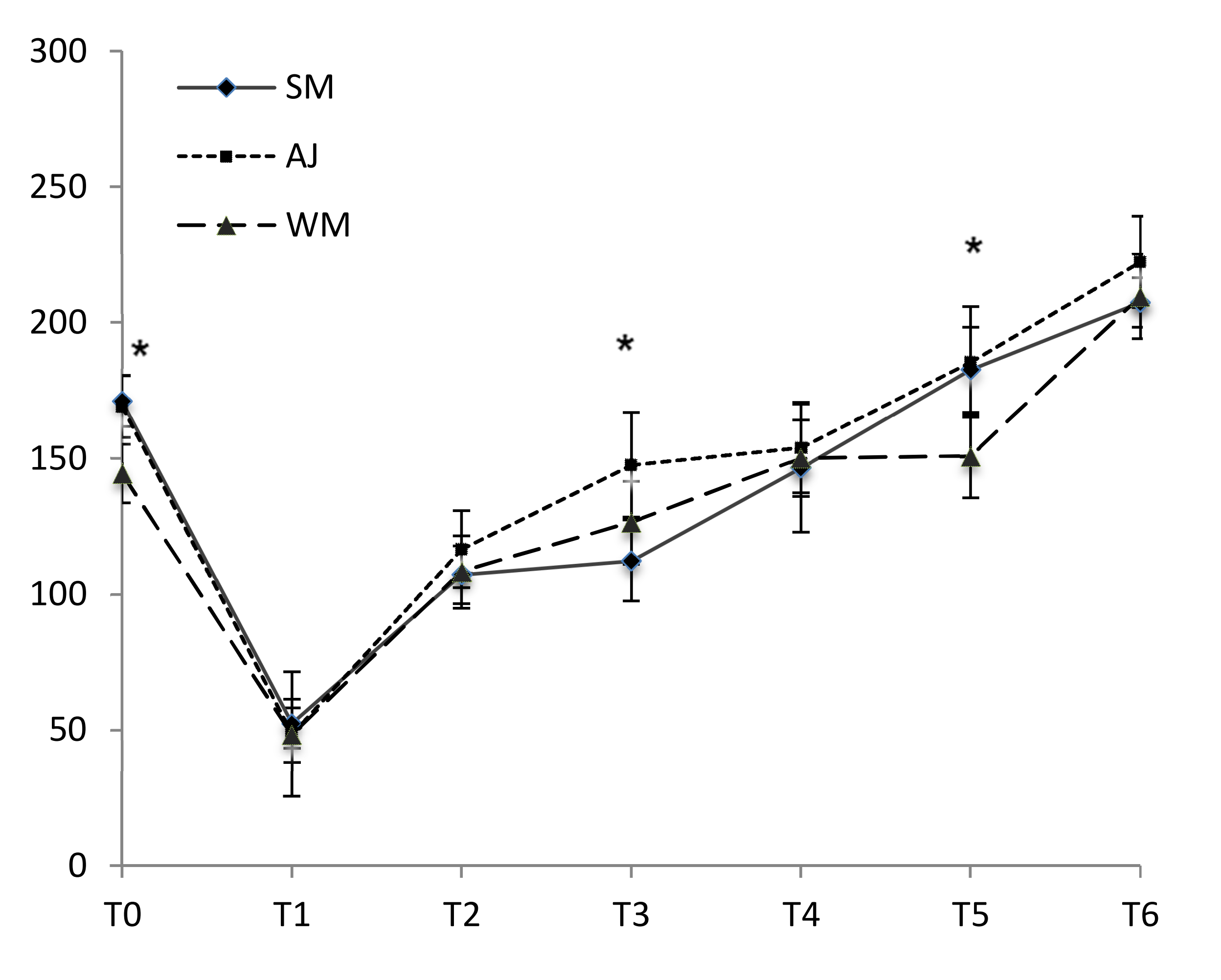 Additional file 1: Figure S4- Mean ± SE subjective visual analogue scale (VAS) values for desire to eat, fullness, hunger and prospective consumption in female participants after ingestion of skim milk (●), apple juice (■) and whole milk (▲) adjusted for age, BMI and rolling method. Significant differences between the intervention periods are shown with asterisks. Standard errors are appeared by vertical bars.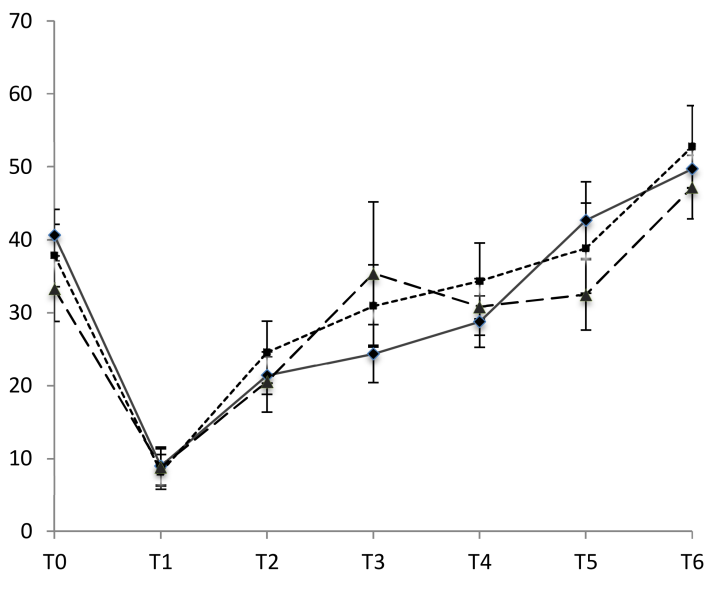 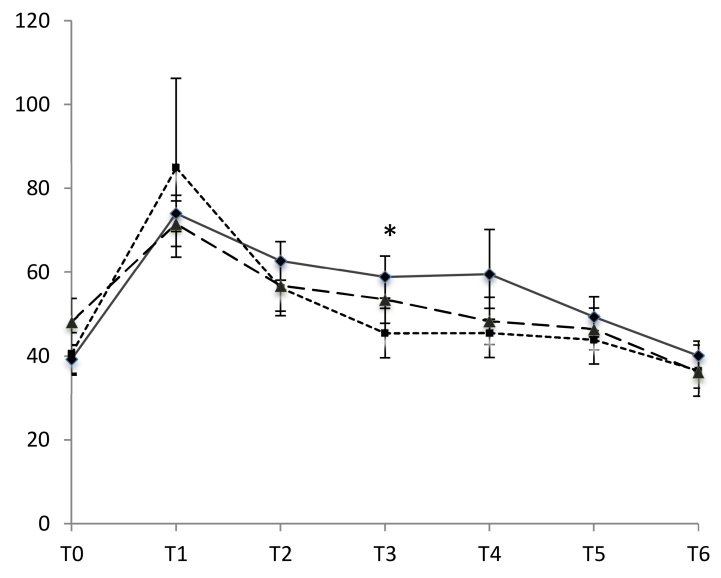 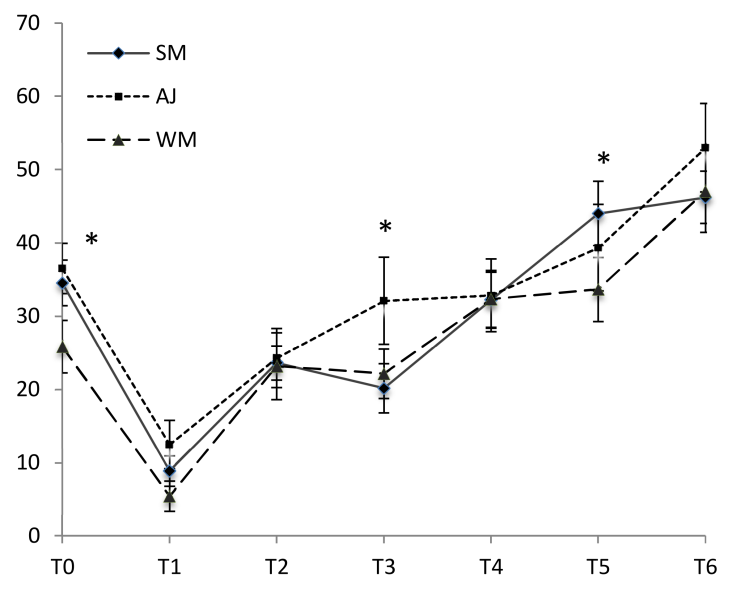 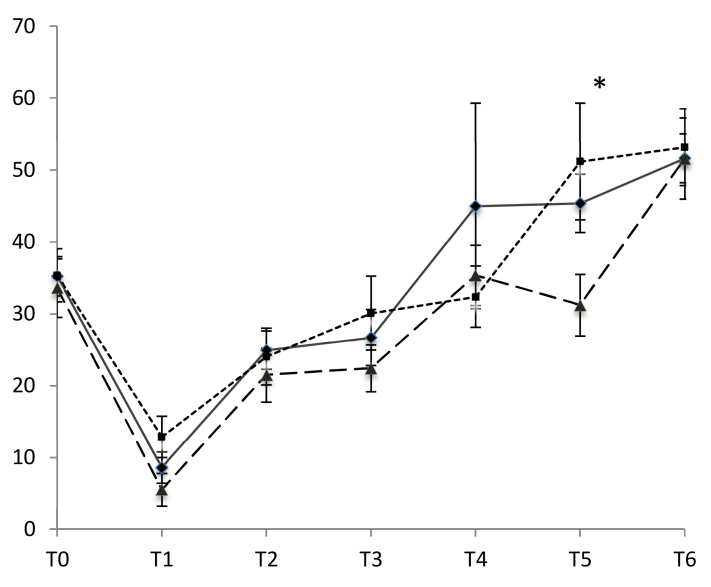 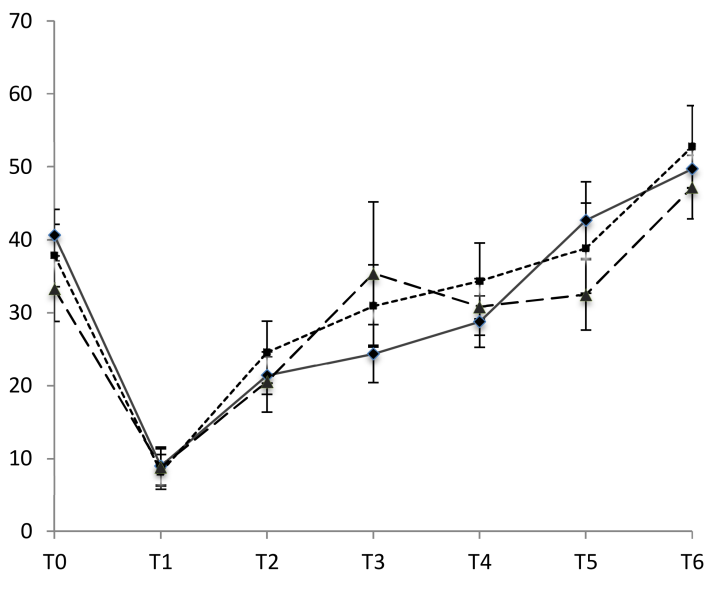 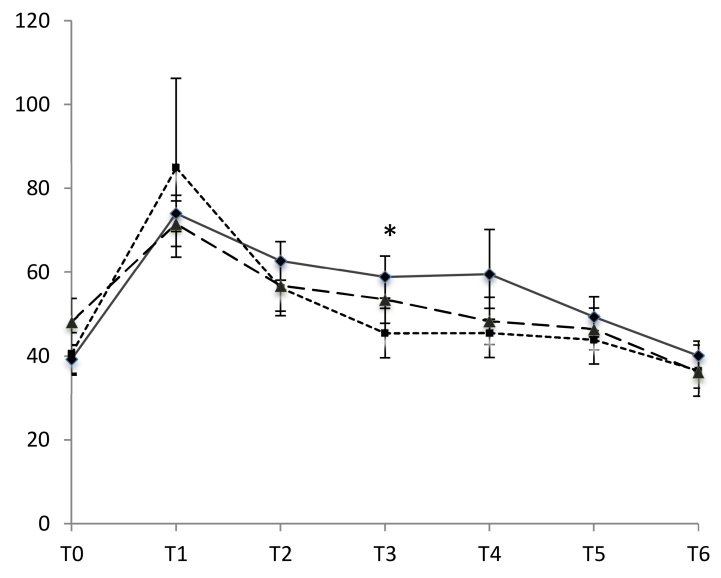 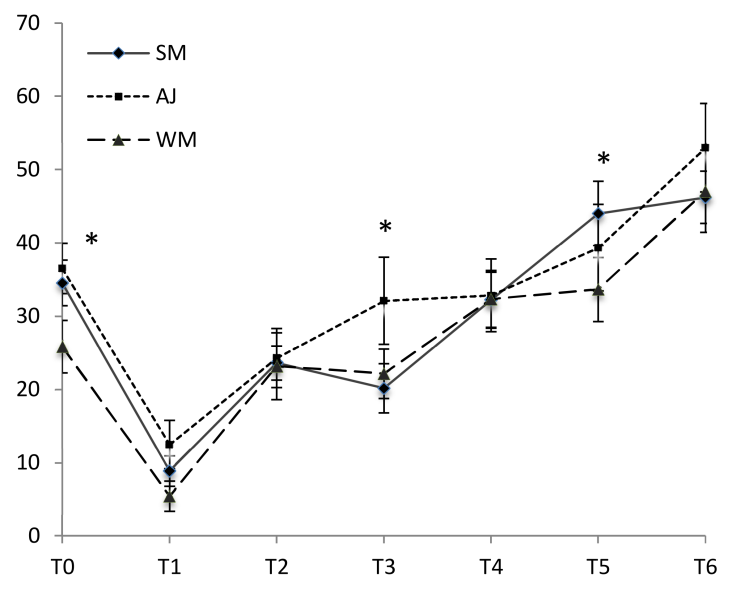 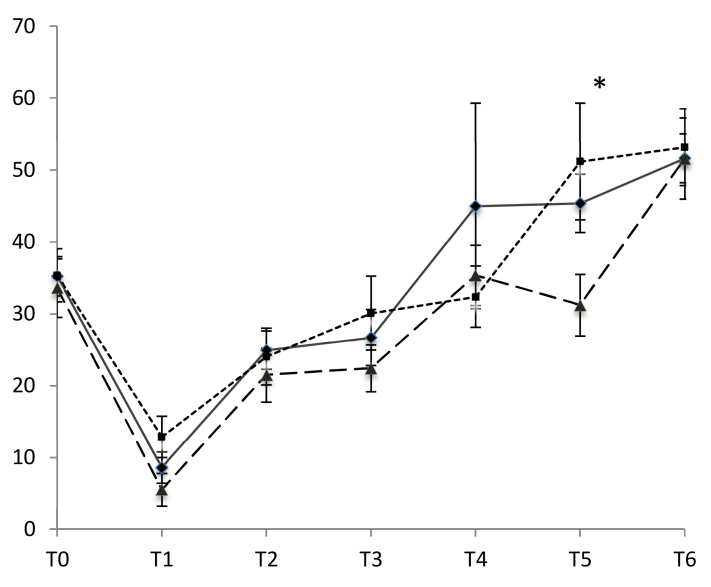 Skim milk (SM)Apple juice (AJ)Whole milk (WM)IngredientSkim milk (ml)240--Apple juice (ml)-240-Whole milk (ml)--240Iranian whole wheat bread (g)656565Walnut (g)121212Low fat cheese (g)151515NutrientsEnergy (Kcal)383.2411.44447.7Protein (g)19.2811.27618.96Fat (g)13.2213.02220.93Carbohydrates (g)49.0965.19548.59Fiber (g)1.041.0161.04Glycemic index40.1742.540.17Glycemic load19.7027.7019.70